ҠАРАР                                                         ПОСТАНОВЛЕНИЕ14 март 2022 й.                       № 6                       14 марта 2022 г.              О внесении изменения в Постановление № 132 от 13 декабря 2019 года «Об утверждении Порядка администрированиядоходов бюджета Сельского поселения Ковардинский  сельсовет  муниципального района Гафурийский район Республики Башкортостан, администрируемых Администрацией сельского поселения Ковардинский сельсовет муниципального района Гафурийский район Республики Башкортостан»В соответствии со  ст. 20 Бюджетного кодекса Российской Федерации, Приказом Министерства Финансов Российской Федерации от 08.06.2021 г. N 75н Администрация сельского поселения  Ковардинский  сельсовет МР Гафурийскиий район РБ постановляет : 1.Внести изменение в  Постановление № 132 от 13 декабря 2019 года «Об утверждении Порядка администрирования доходов бюджета Сельского поселения Ковардинский  сельсовет  муниципального района Гафурийский район Республики Башкортостан, администрируемых Администрацией сельского поселения Ковардинский сельсовет муниципального района Гафурийский район Республики Башкортостан»:2. Настоящее Постановление вступает  в силу  с 14.03.2022 года.3. Контроль за исполнением настоящего постановления оставляю за собой.Глава  сельского поселения                                                          Р.Г.Абдрахманов БАШОРТОСТАН РЕСПУБЛИКАҺЫFАФУРИ РАЙОНЫ МУНИЦИПАЛЬ РАЙОНЫҠАУАРҘЫ АУЫЛ СОВЕТЫАУЫЛ БИЛӘМӘҺЕХАКИМИТЕ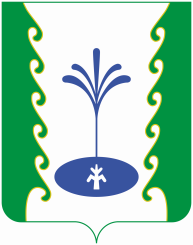 РЕСПУБЛИКА БАШКОРТОСТАНАДМИНИСТРАЦИЯСЕЛЬСКОГО ПОСЕЛЕНИЯ КОВАРДИНСКИЙ СЕЛЬСОВЕТМУНИЦИПАЛЬНОГО РАЙОНАГАФУРИЙСКИЙ РАЙОН453062, Fафури районы, 
Ҡауарҙы ауылы, Зәки Вәлиди урамы, 34
Тел. 2-55-65453062, Гафурийский район,
с. Коварды, ул. Заки-Валиди 34
Тел. 2-55-657912 02 25555 10 0000 150Субсидии бюджетам сельских поселений на реализацию программ формирования современной городской среды791 1 17 16000 10 0000 180Прочие неналоговые доходы бюджетов сельских поселений в части невыясненных поступлений, по которым не осуществлен возврат (уточнение) не позднее трех лет со дня их зачисления на единый счет бюджета сельского поселения